FROG DISSECTION QUESTIONSBEFOREWhat is the purpose of dissecting the frog?List the materials.DURINGIs your frog male or female?  How can you tell?Label the three diagrams of the frog.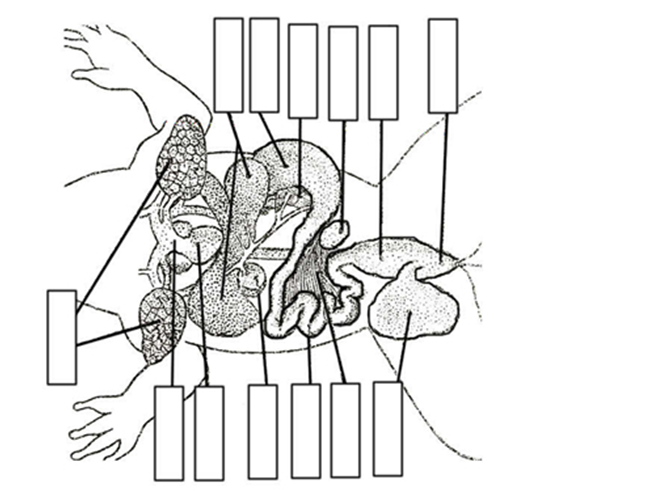 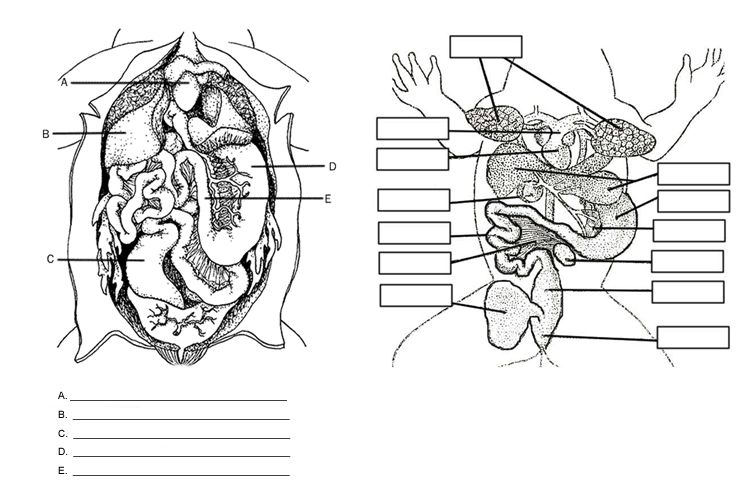 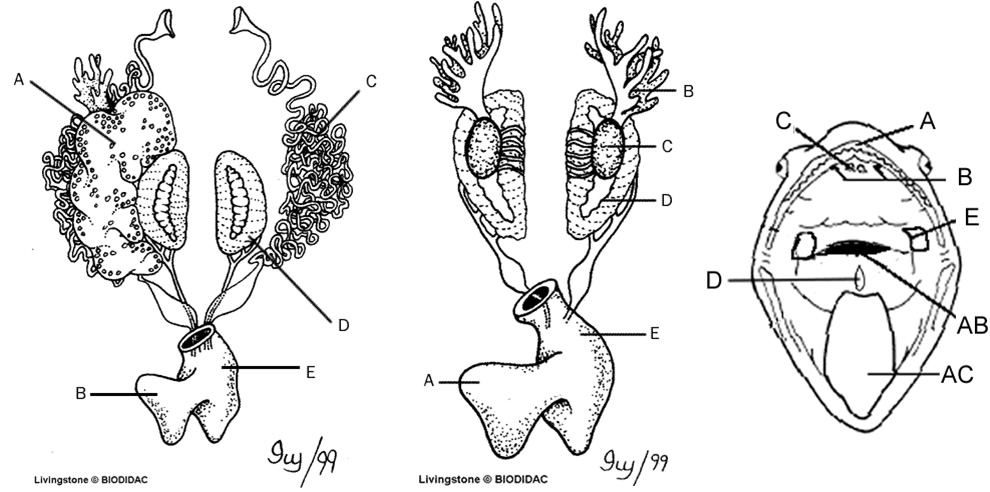 Identify at least 3 organs in the frog and complete the chart below.AFTERChoose three organ systems that you are familiar with.  For each one, describe how the frog organ system is similar to and different from the human organ system.Frog Organ, and Organ System it is part ofSketch of Frog OrganComparison between human and frog